Рейтинг учреждений социального обслуживания Московской области по итогам 2 квартала 2020 года.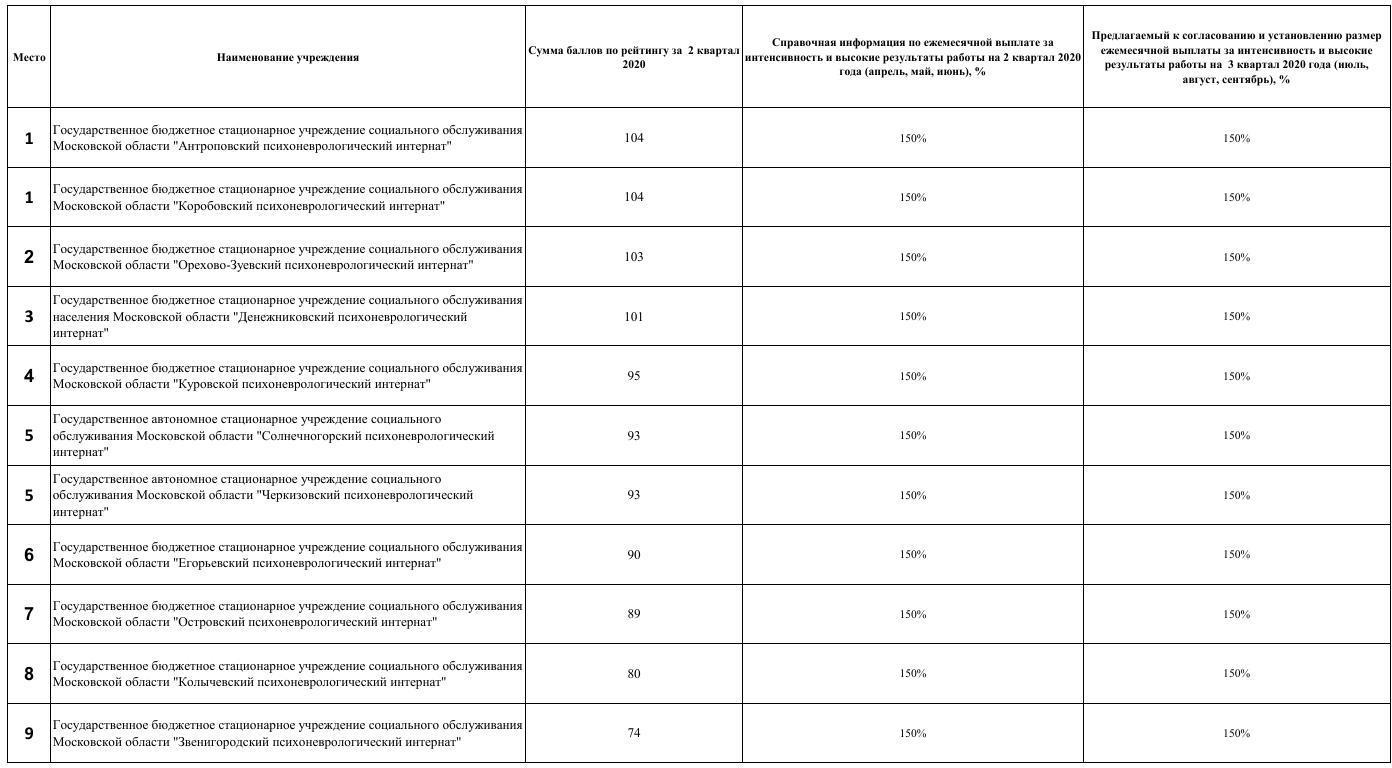 